Afrika – zóna tropické konvergence, pasáty a jejich vliv na srážky v AfricePasáty jsou větry vanoucí z oblastí vysokého tlaku subtropické šířky do oblasti nízkého tlaku nad rovníkem. Říká notoricky známá definice. Asi většina z nás si vzpomene, že jsou odchylovány od přímého směru zemskou rotací. Méně lidí však umí vysvětlit jejich vznik a objasnit časté odchylky od teoretického působení. V Africe pasáty velmi silně ovlivňují život lidí na mnoha místech.1) Podle obrázku doplň, jak vzniká Hadleyho buňka.V oblasti rovníku dochází při zemském povrchu k intenzivnímu ohřívání vzduchu a vzniku rozsáhlé tlakové _________. Ohřátý a vodou nasycený vzduch stoupá do troposféry, kde se postupně ochlazuje a vodní páry v něm kondenzují – vznikají intenzivní deště. Hromadící se vzduchové masy vytvářejí ve vysokých vrstvách troposféry tlakovou _________ a ochlazený vzduch putuje stále vysoko nad zemským povrchem do tlakové _________ nad subtropickými oblastmi. Při své cestě zpět k zemskému povrchu se suchý a chladnější vzduch opět zahřívá a při povrchu vytváří oblast tlakové _________, odkud vzduch proudí při zemském povrchu zčásti do oblasti mírného pásu a zčásti do tlakové _________ v okolí rovníku.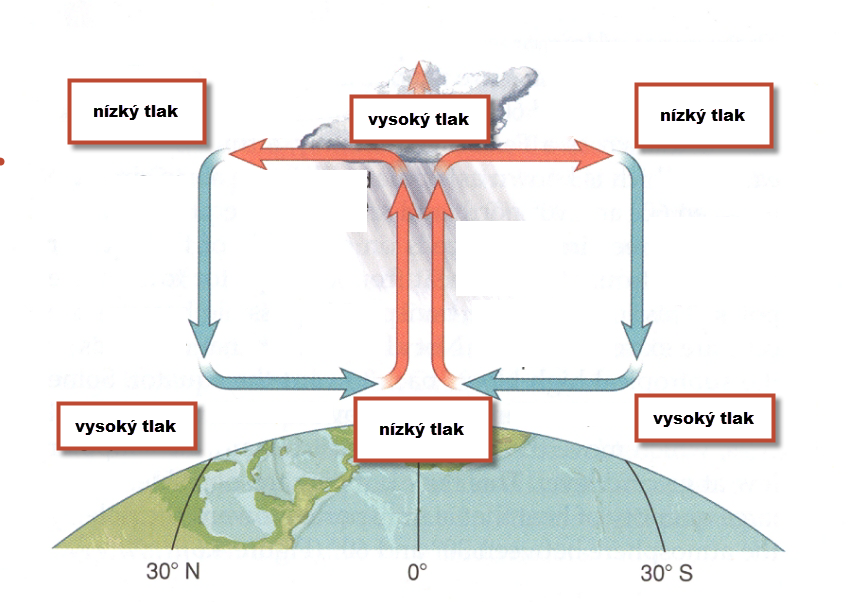 Obr. 1: Hadleyho buňka. Diagram znázorňuje tlakové útvary v průřezu troposférou. Upraveno podle http://www.psu.edu/Doplňte do obrázku, kde vznikají pasáty a kde antipasáty.2) Zóna tropické konvergence a pasáty v Africe.Obrázek 1 představuje značně idealizovanou situaci, která je v realitě značně odlišná. Zóna nízkého tlaku v oblasti rovníku („zóna tropické konvergence“ – dále jen ZTK) se ve skutečnosti výrazně pohybuje.Dokážeš vysvětlit proč? Využij encyklopedii nebo internetové zdroje.Pracuj s následujícími mapami:Vysvětli za pomoci znalostí o Hadleyho buňce a „ZTK“ proč patří místa mezi polohou „ZTK“ v červenci 
a lednu mezi srážkově nejbohatší v Africe.3) Města Agadez, Tahoua a Niamey leží v Nigeru. Jejich klima je zčásti obdobné, ale zejména v množství srážek se liší. Využij stránku www.klimadiagramme.de a doplň následující tabulku a analyzuj získaná data.Geograficky popiš polohu uvedených tří míst v rámci Nigeru a vzhledem k „ZTK“.V čem se klima uvedených míst liší málo a v čem zásadně.Jak tyto odlišnosti vysvětlíš vzhledem k „ZTK“?Metodické poznámky, řešení a zdroje informací:Pracovní list je možné využít jednak při výuce o atmosféře, počasí a podnebí, nebo jako podporu při výuce regionální geografie Afriky.1) Podle obrázku doplň, jak vzniká Hadleyho buňka.V oblasti rovníku dochází k intenzivnímu ohřívání vzduchu a vzniku rozsáhlé tlakové NÍŽE. Ohřátý a vodou nasycený vzduch stoupá do troposféry, kde se postupně ochlazuje a vodní páry v něm kondenzují – vznikají intenzivní deště. Hromadící se vzduchové masy vytvářejí ve vysokých vrstvách troposféry tlakovou VÝŠI a ochlazený vzduch putuje stále vysoko nad zemským povrchem do tlakové NÍŽE nad subtropickými oblastmi. Při své cestě zpět k zemskému povrchu se suchý a chladnější vzduch opět zahřívá a při povrchu vytváří oblast tlakové VÝŠE, odkud vzduch proudí zčásti do oblasti mízného pásu a zčásti do tlakové NÍŽE v okolí rovníku.Doplňte do obrázku, kde vznikají pasáty a kde antipasáty.Pasáty jsou větry, vanoucí při povrchu od obratníků směrem k rovníku. Antipasáty jsou větry opačného směru, vznikající vysoko v troposféře.2) Zóna tropické konvergence a pasáty v Africe.Obrázek 1 představuje značně idealizovanou situaci, která je v realitě značně odlišná. Zóna nízkého tlaku v oblasti rovníku („zóna tropické konvergence“ – dále jen ZTK) se ve skutečnosti výrazně pohybuje.Dokážeš vysvětlit proč? Využij encyklopedii nebo internetové zdroje.Vysvětli za pomoci znalostí o Hadleyho buňce a „ZTK“ proč patří místa mezi polohou „ZTK“ v červenci 
a lednu mezi srážkově nejbohatší v Africe.3) Města Agadez, Tahoua a Niamey leží v Nigeru. Jejich klima je zčásti obdobné, ale zejména v množství srážek se liší. Využij stránku www.klimadiagramme.de a doplň následující tabulku a analyzuj získaná data.Srážky v nejdeštivějším měsíci lze podle grafu jen odhadovat, a proto se výsledky mohou mírně lišit. Očekává se, že žáci se s klimadiagramy již setkali.Geograficky popiš polohu uvedených tří míst v rámci Nigeru a vzhledem k „ZTK“.V čem se klima uvedených míst liší málo a v čem zásadně.Jak tyto odlišnosti vysvětlíš vzhledem k „ZTK“?Zdroje informací a map:Hadleyho buňka: Hadley Cells: The Foundations of Atmospheric Circulationhttp://sites.psu.edu/musingsofameteorologist/2013/02/11/hadley-cells-the-foundations-of-atmospheric-circulation/ [citováno 27. 6. 2016]Poloha ZTK v průběhu roku.The cause and impact of the Intertropical Convergence Zone.http://www.bbc.co.uk/education/guides/z9yssbk/revision/1 Průměrné roční srážkové úhrny v Africe. Od Delphi234 (File:Africa Precipitation Map-sr.svg) [CC BY-SA 4.0 (http://creativecommons.org/licenses/by-sa/4.0)], prostřednictvím Wikimedia Commonshttps://commons.wikimedia.org/wiki/File:Africa_Precipitation_Map.svg Klimadiagramy z celého světa.www.klimadiagramme.de [citováno 27. 6. 2016]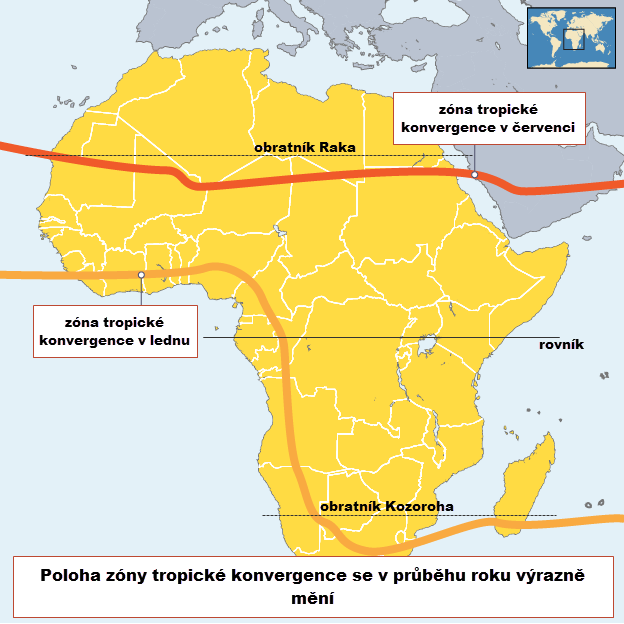 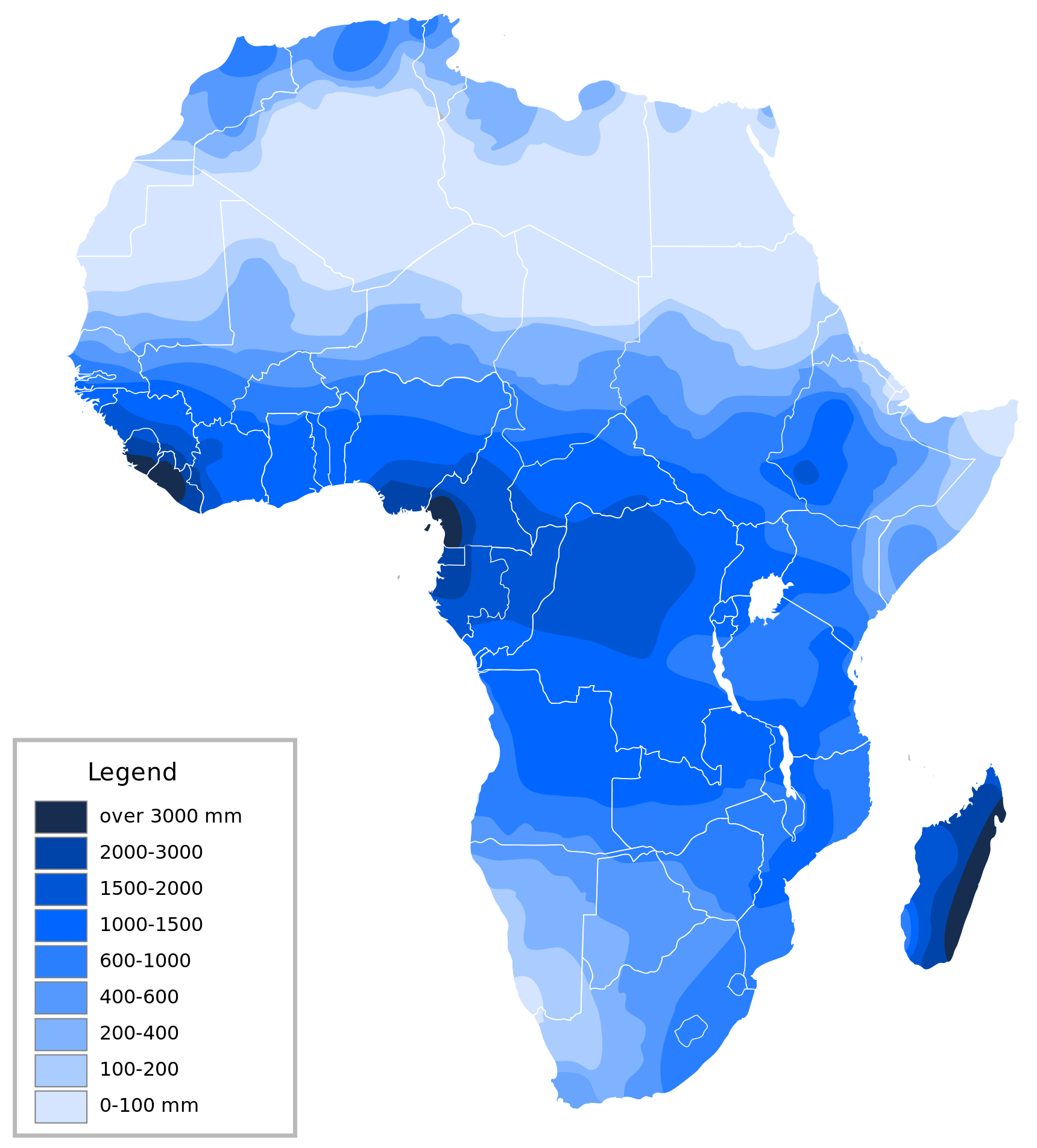 Obr. 2: Poloha ZTK v průběhu roku. Upraveno podle www.bbc.co.uk/education Obr. 3: Průměrné roční srážkové úhrny v Africe. Upraveno podle https://commons.wikimedia.org Místoprůměrná roční teplota (°C)průměrné roční srážky (mm)nejdeštivější měsícsrážky v nejdeštivějším měsíci (mm)AgadezTahouaNiameyPříčinou pohybu „ZTK“ je to, že oblast nejintenzivnějšího zahřívání zemského povrchu se v průběhu roku posouvá. V létě na sever a v zimě na jih od rovníku. Je to důsledek sklonu zemské osy. Posouvá se tak i pás silných tropických dešťů.Důvodem je právě posun pásma s nejintenzivnějšími tropickými dešti.Místoprůměrná roční teplota (°C)průměrné roční srážky (mm)nejdeštivější měsícsrážky v nejdeštivějším měsíci (mm)Agadez28,3112srpen50Tahoua29,0364srpen120Niamey29,1538srpen200Všechna místa leží v jižní polovině Nigeru pod červencovou hranicí „ZTK“. Místa leží na spojnici mířící ve směru SV – JZ. Agadez leží nejseverněji a Niamey nejjižněji.Teploty jsou téměř stejné a také nejdeštivějším měsícem je vždy srpen. Zásadní rozdíl je však ve srážkách, a to jak v jejich celkovém úhrnu, tak v úhrnu za nejdeštivější měsíc.Místa, která leží více na jih, jsou delší čas pod vlivem „ZTK“ a období se srážkami je tak celkově delší a srážkově intenzivnější.